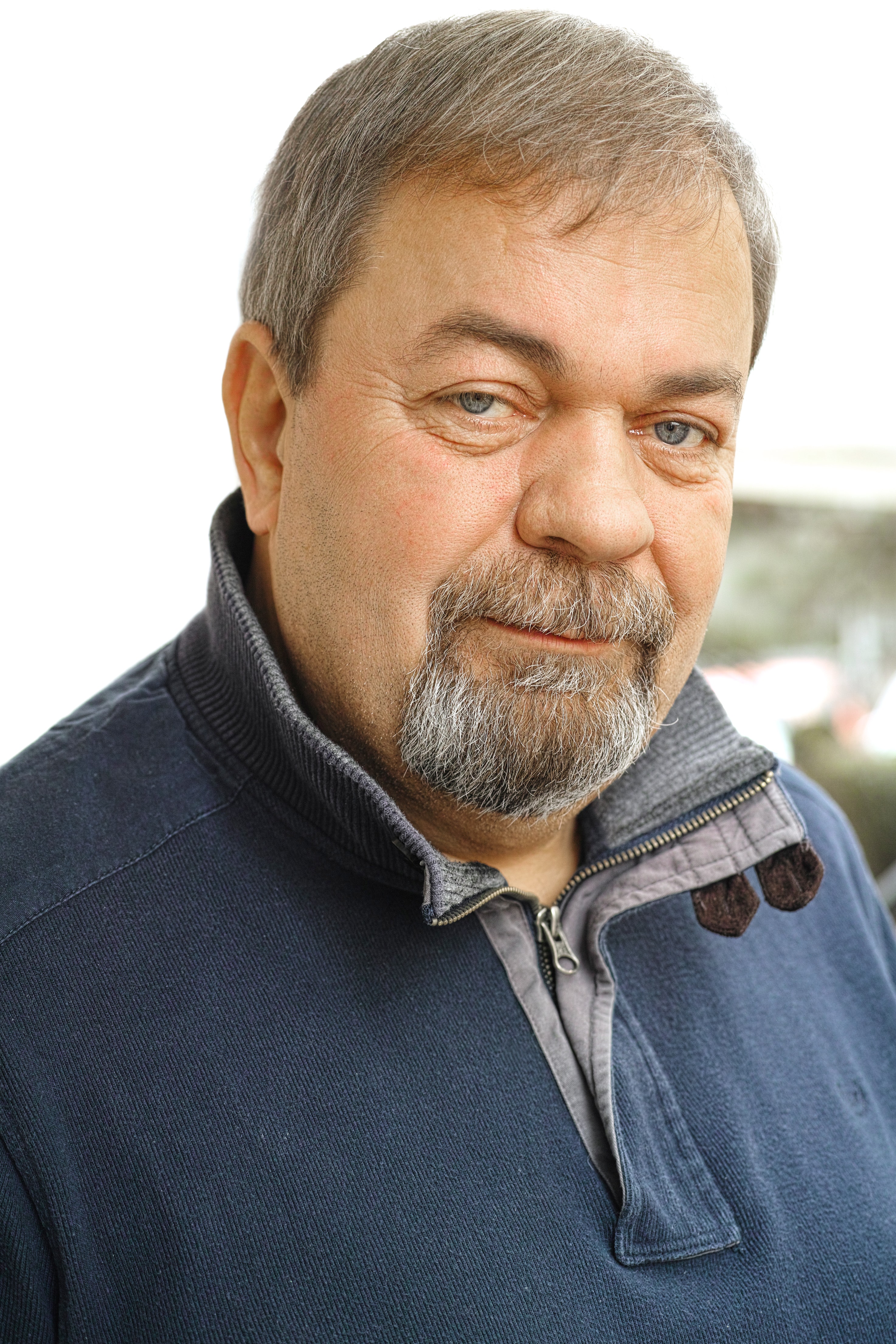 Jan KowalskiElektrikerKontaktdetailsE-Mail: jankowalski@gmail.comTelefon: +48 123 456 789Geburtsdatum und Geburtsort: 01.01.1971, PoznańWohnadresse: Grochowe Łąki 3/5 32-200 Wichrowe Wzgórze StraßeFremdsprachenkenntnisseEnglisch, Niveau A2Deutsch, Niveau B2InteressiertFußballErfahrungElektro, April 2015 - Dezember 2019	o Bauelektriker	o Installation und Austausch von Elektroinstallationen	o Kabeltrassen verlegen	o Installation von Beleuchtung, SteckdosenAusbildungWichrowe Wzgórze Berufsschule, September 1984 - Juni 1989, ElektrikerFähigkeitenGute, selbstständige ArbeitsorganisationZusammenarbeitKurse, Schulungen und QualifikationenSEP-Rechte ab 2018Führerschein B KennzifferZusätzliche InformationenEigenes Auto Bescheinigung über die Impfung gegen Covid-19Verfügbarkeit für die Arbeit so bald wie möglich